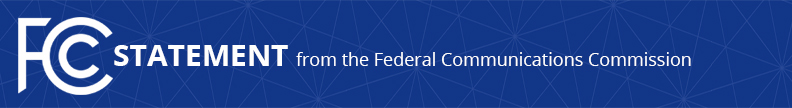 Media Contact: David Grossman, (202) 418-2100david.grossman@fcc.govFor Immediate ReleaseCOMMISSIONER CLYBURN STATEMENT 
ON PRESIDENT’S INTENT TO NOMINATE JESSICA ROSENWORCEL  -- WASHINGTON, June 14, 2017 – “I congratulate Jessica Rosenworcel on the announcement of the President's intent to nominate her to return as a Commissioner on the Federal Communications Commission. Jessica has been a tireless advocate for bridging the “homework gap,” a leader in the effort to modernize our 9-1-1 call centers, and a champion for freeing up more unlicensed spectrum. I look forward to working with her in the fight for an open internet, affordable broadband and strong consumer privacy protections.###
Office of Commissioner Mignon Clyburn: (202) 418-2100Twitter: @MClyburnFCCwww.fcc.govThis is an unofficial announcement of Commission action.  Release of the full text of a Commission order constitutes official action.  See MCI v. FCC, 515 F.2d 385 (D.C. Cir. 1974).